INSTRUKSI KERJAPENGGUNAAN ALAT HAND SEALERFAKULTAS TEKNOLOGI PERTANIANUNIVERSITAS BRAWIJAYADaftar IsiHalaman depan dan pengesahan 	iDaftar isi 	iiTujuan 	1Ruang lingkup 	1Prinsip	1Dokumen /Peralatan (disesuaikan dengan unit kerja) 	1Prosedur/cara kerja (disesuaikan dengan unit kerja)  	1Bagan alir  	2Tujuan Memastikan pemakaian dan pengoperasian hand sealer sesuai prosedur agar kegiatan praktikum dan penelitian dapat berjalan dengan baik dan lancar.Ruang lingkup Proses kegiatan praktikum dan penelitian yang berhubungan dengan pengoperasian hand sealerPrinsipMempelajari penggunaan hand sealer untuk mengemas bahan dari plastik atau alumunium foilPeralatan Hand sealerProsedurHubungkan saklar pada stopkontakPutar sealing time/ sesuai tebal bahan yang dipakai. Semakin tebal bahan angka yang diset semakin besarLetakkan plastik diatas elemen pemanas (usahakan tidak terjadi lipatan)Tekan handle bagian atas sampai lampu menyala dan secara otomatis akan mati dan tahan beberapa saat sampai elemen pemanas agak dinginAngkat/lepaskan handleCabut saklar dari stop kontakKembalikan alat pada tempatnyaBagan Alir 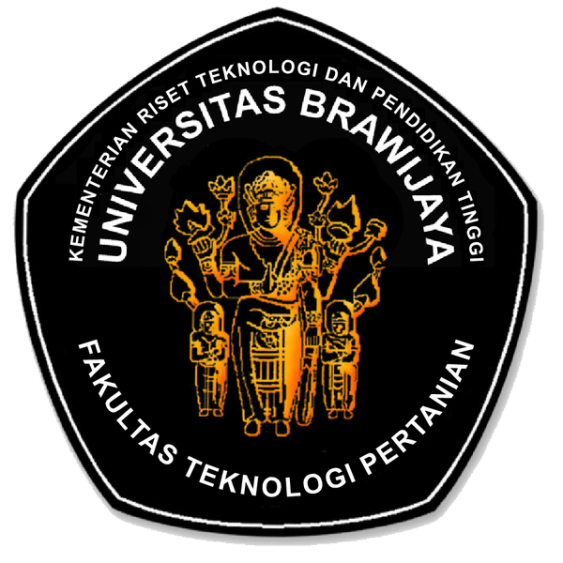 FAKULTAS TEKNOLOGI PERTANIANUNIVERSITAS BRAWIJAYAKode/No: 01000 07302FAKULTAS TEKNOLOGI PERTANIANUNIVERSITAS BRAWIJAYATanggal: 6 April 2017INSTRUKSI KERJA PENGUNAAN ALAT HAND SEALERRevisi: 0INSTRUKSI KERJA PENGUNAAN ALAT HAND SEALERHalaman: 1 dari 10ProsesPenanggungjawabPenanggungjawabPenanggungjawabTanggalProsesNamaJabatanTandatanganTanggal1. PerumusanRizky L.R. Silalahi, STP, M.ScKetua GJM FTP6 April 20172. PemeriksaanAgustin Krisna Wardana, STP, Wakil Dekan I FTP6 April 20173. PersetujuanDr. Ir. Sudarminto S.YDekan FTP6 April 20174. PenetapanDr. Ir. Sudarminto S.YDekan FTP6 April 20175. PengendalianRizky L.R. Silalahi, M.ScKetua GJM FTP6 April 2017